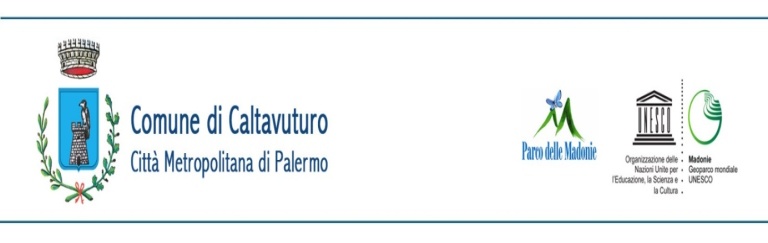 AVVISO PUBBLICOLIBRI DI TESTO A.S. 2023/2024 In ottemperanza alle disposizioni di cui alla circolare n. 16 del  1/08/2023   dell’Assessorato Regionale  dell’Istruzione e della Formazione Professionale, relativamente alla  fornitura  gratuita e semigratuita dei libri di testo per l’A.S. 2023/2024 SI RENDE NOTO Che, è confermata l’erogazione di un contributo per la fornitura gratuita o semigratuita dei libri di testo in favore degli alunni frequentanti  le Scuole Secondarie di I° grado e di II° grado,  statali o paritarie;Che il  beneficio potrà essere richiesto da coloro che esercitano la patria potestà sullo studente, e in possesso di un indicatore della situazione economica equivalente (ISEE) pari o inferiore a € 10.632,94.Per quanto sopra i soggetti interessati possono presentare  istanza di partecipazione  all’Istituzione Scolastica frequentata entro e non oltre il termine del  13 ottobre 2023 da redigere su apposito Modello da ritirare c/o la Casa Comunale Ufficio  Pubblica Istruzione  o  scaricabile  dall'Albo Pretorio on-line del Comune   www.comunedicaltavuturo.gov.itAll’istanza di cui sopra devono essere allegati i seguenti documenti: Fotocopia del documento di riconoscimento del richiedente (padre, madre o tutore) in corso di validità . Fotocopia del codice fiscale del richiedente il beneficio (padre, madre o tutore).Fotocopia ISEE in corso di validità.I beneficiari del contributo dovranno conservare copia del documento di spesa per almeno 5 anni  che esibiranno su richiesta dell’Amministrazione.Ai sensi dell’art.71 e seguenti del D.P.R. n° 445/2000, questa Amministrazione Comunale ha facoltà di “effettuare idonei controlli anche a campione e in tutti i casi in cui sorgono fondati dubbi, sulla veridicità delle dichiarazioni sostitutive di cui agli artt.46 e , della medesima legge. Caltavuturo __________________                                                            Il Responsabile del procedimento                                      Il Responsabile del Servizio                      Angela Di Laura                                                             D.ssa Calogera Castellana